СОБРАНИЕ ДЕПУТАТОВ ВЕСЬГОНСКОГО РАЙОНАТВЕРСКОЙ ОБЛАСТИ                                                             проектРЕШЕНИЕ                                              г. Весьегонск«___»________2012	№____О внесении изменений в состав комиссиипо делам несовершеннолетних и защите их правпри администрации Весьегонского района       В соответствии с п.1.6 ч.1 Положения о комиссии по делам несовершеннолетних и защите их прав при администрации Весьегонского района, утвержденного решением Собрания депутатов Весьегонского района от 25.03.2005 № 36Собрание депутатов Весьегонского района решило:Вывести из состава комиссии по делам несовершеннолетних и защите их прав при администрации Весьегонского района:-Нестерову Юлию Игоревну, главного специалиста-эксперта территориального отдела социальной защиты населения Весьегонского района.Ввести в состав комиссии по делам несовершеннолетних и защите их прав при администрации Весьегонского района:-Меладзе Светлану Анатольевну, главного специалиста-эксперта территориального отдела социальной защиты населения Весьегонского района. Настоящее решение вступает в силу со дня его принятия.Глава района                                                                        А.В. ПашуковИсп.                                                                                                          И.Ю. ЛопаткинаСогласовано:Зам. главы администрации                                                     Е.А. ЖивописцеваЗав. отделом правового обеспечения                                    В.С.МасленниковаУправляющий делами                                                             И.А. Максимов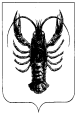 